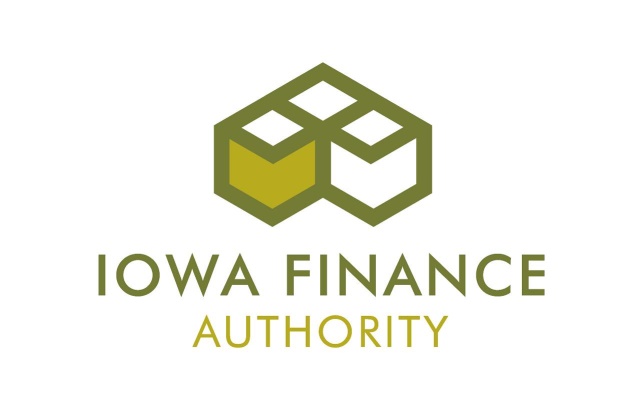 SHTF PROJECT-BASED HOUSING PROGRAM APPLICATIONEXHIBIT #9LOCAL HOUSING TRUST FUND (LHTF) PROJECT CERTIFICATIONTHIS CERTIFICATION MUST BE PROVIDED ON THE LHTF’S LETTERHEADA Project-Based Housing Program application submitted from or on behalf of a project located in a geographic area served by a Local Housing Trust Fund (LHTF) certified by the Iowa Finance Authority (IFA) in accordance with administrative rules is eligible only if the project is ineligible for funding through the LHTF and the LHTF provides written certification as to the project’s ineligibility for LHTF funding and the LHTF’s support of the project as part of the Project-Based Housing Program application.  Therefore, in accordance with Section 2.3 of the State Housing Trust Fund Allocation Plan for the Project-Based Housing Program, the undersigned LHTF certifies as follows:Project-Based Housing Program Applicant:       Project Name:       Project Location (County):       The proposed project activity is not eligible for funding under the ’s current Housing Assistance Plan.The LHTF finds that the proposed project will help serve the geographic service area’s affordable housing needs as identified in the Housing Assistance Plan and will further the LHTF’s affordable housing goals.The  supports the proposed project.I certify that all representations, warranties, or statements made or furnished in connection with this certification are true and correct in all material respects.  I understand that it is a criminal violation under  law to engage in deception and knowingly make, or cause to be made, directly or indirectly, a false statement in writing for the purpose of procuring assistance from a state agency or subdivision.LHTF:	     Authorized Signer:       Title: 	     SignatureDate:	     